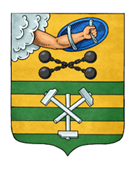 ПЕТРОЗАВОДСКИЙ ГОРОДСКОЙ СОВЕТ18 сессия 29 созываРЕШЕНИЕот 16 июня 2023 г. № 29/18-252О внесении изменения в Решение Петрозаводского 
городского Совета от 19 декабря 2016 года № 28/04-52 
«Об утверждении Порядка определения размера платы 
за пользование жилым помещением (платы за наем) 
для нанимателей жилых помещений по договорам 
социального найма и договорам найма жилых помещений 
государственного или муниципального жилищного фонда 
Петрозаводского городского округа»В соответствии со статьей 156 Жилищного кодекса Российской Федерации, Федеральным законом от 06.10.2003 № 131-ФЗ «Об общих принципах организации местного самоуправления в Российской Федерации», на основании статьи 19 Устава Петрозаводского городского округа Петрозаводский городской СоветРЕШИЛ:1. Внести изменение в Порядок определения размера платы 
за пользование жилым помещением (платы за наем) для нанимателей жилых помещений по договорам социального найма и договорам найма жилых помещений государственного или муниципального жилищного фонда Петрозаводского городского округа, утвержденный Решением Петрозаводского городского Совета от 19.12.2016 № 28/04-52, изложив пункт 2.7 в следующей редакции: «2.7. Коэффициент соответствия платы устанавливается по договорам социального найма, по договорам найма жилых помещений государственного или муниципального жилищного фонда в размере 0,13. Коэффициент соответствия платы является единым для всех граждан, проживающих в Петрозаводском городском округе.».2. Настоящее Решение распространяет свое действие на правоотношения, возникшие с 24.02.2023.Председатель Петрозаводского городского Совета                                       Н.И. ДрейзисГлава Петрозаводского городского округа                          В.К. Любарский